Aanvraagformulier leefgeld Gemeentelijke Opvang OekraïneU doet een aanvraag voor leefgeld. De informatie op dit inlichtingenformulier gebruiken wij om uw recht op deze tijdelijke regeling vast te stellen. Het leefgeld bestaat uit verschillende delen namelijk; geld om te eten, geld voor persoonlijke uitgaven en woongeld (alleen bij Particuliere Opvang). De hoogte van het leefgeld wordt vastgesteld op grond van uw persoonlijke omstandigheden.Alle wijzigingen in uw situatie moet u direct doorgeven op mailadres leefgeld@montferland.info Bijvoorbeeld een verhuizing of werk. Ieder persoon van 18 jaar of ouder dient een eigen aanvraagformulier in te vullen. Uw naam op uw aanvraagformulier Leefgeld moet overeenkomen met uw inschrijving Basisregistratie Personen (BRP). Vul dit formulier daarom in met Nederlandse letters. Бланк заявления на получение пособия на проживание для украинцев, разработанный Муниципалитетом Монтферланд. Вы подаете заявление на получение пособия на проживание. Мы используем информацию из данной формы, чтобы урегулировать ваши права в этом временном соглашении. Прожиточный минимум состоит из нескольких частей, а  именно: деньги на питание, деньги на личные расходы и пособие на жилье ( в индивидуальном порядке). Размер пособия на проживание определяется исходя из ваших личных обстоятельств. Обо всех изменениях ваших обстоятельств  вы должны немедленно сообщать на адрес электронной почты leefgeld@montferland.info  Например, о смене места жительства или о  получении/перемене работы. Каждое лицо в возрасте 18 лет и старше должно заполнить собственную форму заявления. Ваше имя в форме заявки на получение пособия на проживание должно совпадать с вашей регистрацией в базе данных (BRP). Пожалуйста, заполните эту форму голландскими буквами.Persoonsgegevens Персональные данные2. Gezinssamenstelling (kinderen van 0 t/m 17 jaar)    Состав семьи (дети от 0 до 17 лет)Let op: wanneer er sprake is van een partner mag u bij één aanvrager de kinderen invullen. Обратите внимание: при наличии партнера вы можете записать детей на одного заявителя.Inschrijving Basisregistratie Personen (BRP)Регистрация в базе данных  (BRP)Geef hieronder aan op welke bankrekening u het leefgeld wilt ontvangen.Укажите ниже, на какой банковский счет вы хотите получать пособие на проживание.Gegevens verblijfИнформация о месте вашего временного проживанияInkomen Ваши доходыVerklaring en ondertekeningПодтверждение и подписьIk verklaar dat dit formulier naar waarheid is ingevuld zodat de Gemeente kan vaststellen of ik recht heb op de betaling van het leefgeld.Я заявляю, что эта форма заполнена правдиво, чтобы муниципалитет мог определить, имею ли я право на получение пособия на проживание.Ik weet dat wijzigingen, die gevolgen kunnen hebben voor de verstrekking van het leefgeld, direct moeten worden doorgegeven aan de gemeente via leefgeld@montferland.info  Я знаю, что изменения, которые могут иметь последствия для предоставления пособия на проживание, должны быть немедленно сообщены муниципалитету по адресу leefgeld@montferland.infoDatum (Дата): ……………………………..…………………………………………….handtekening aanvrager (подпись заявителя)Niet invullen, t.b.v. administratie 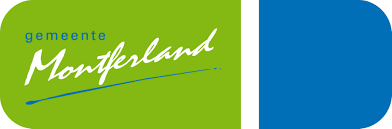 Cliëntnummer:Datum ontvangst: Belangrijk! U moet voldoen aan alle onderstaande voorwaarden. U komt alleen in aanmerking voor deze regeling indien u: A: Ingeschreven staat in de Basisregistratie Personen (BRP)B: Een bankrekening heeftВажно ! Вы должны выполнить все условия ниже. Вы имеете право на это соглашение, только если:A: Вы зарегистрированы в базе данных личных записей (BRP)В: Вы открыли банковский счет в Нидерландах.AanvragerЗаявительPartnerПартнерNaamФамилияVoorlettersЗаглавная буква имениGeboortedatumДата рожденияBurgerservicenummer (BSN)номер служби громадянMan of vrouwмужчина или женщинаStraat (verblijfadres in Nederland)Улица и номер дома вашего прибывания в НидерландахPostcode en woonplaatsИндекс и город в НидерландахTelefoonnummerНомер телефона для связи с вамиE-mailSoort ID-bewijsКакой вид документа, определяющий вашу личность, вы предоставляетеNummer ID-bewijsНомер данного документаDatum aankomst in NederlandДата приезда в НидерландыPersoonNaamФамилияGeboortedatumДата рожденияRelatie tot aanvragerКем является заявителю12345Staat u (allen) ingeschreven in onze gemeente?Вы зарегистрировнны только в нашем Муниципалитете?O ja, per ………O nee, omdat ……………………………….IBAN:Op naam van: O Naam gemeentelijke opvangНазвание отеляO Verblijf bij gastgezinПроживание в семьеNaam gastgezin (Фамилия принимающей семьи) :Met hoeveel personen verblijft u in totaal bij dit gastgezin (Сколько всего человек вместе с хозяевами проживает в этом доме):O Ander verblijfДругое место жительстваNamelijk (Где именно):Ontvangt u inkomen uit werk? Получаете ли вы доход от вашей работы?O ja O neeSoort inkomen Вид доходовBedragКоличествоPer week/maand/jaarВ неделю/месяц/годHet ingevulde en ondertekende aanvraagformulier verstuurt u samen met een kopie van uw ID-bewijs en een kopie van uw bankpas per e-mail naar: leefgeld@montferland.infoIs dit voor u absoluut niet mogelijk, dan kunt u de stukken per post sturen naar: Gemeente Montferland, t.a.v. Sociale Zaken, antwoordnummer 6501, 6940 ZX Didam